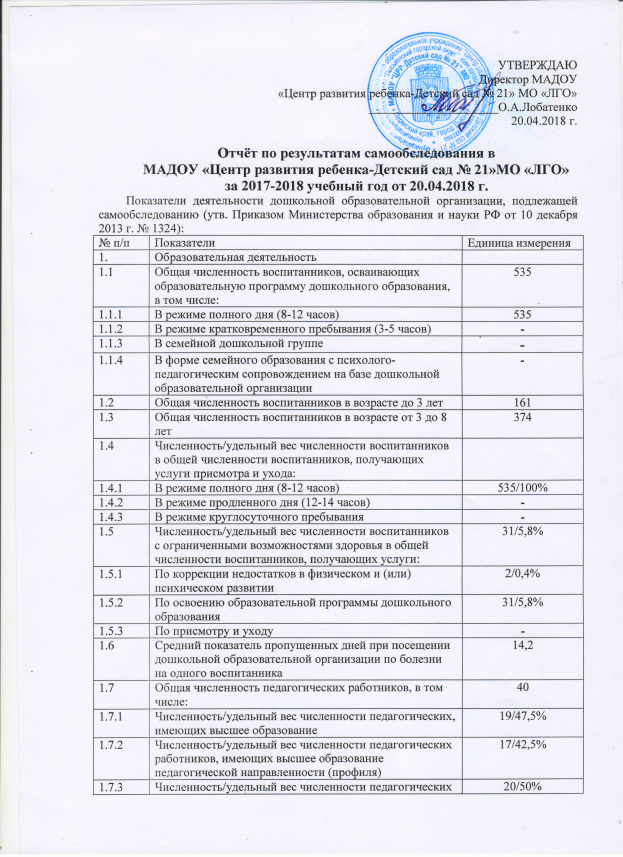 УТВЕРЖДАЮДиректор МАДОУ «Центр развития ребенка-Детский сад № 21» МО «ЛГО»_____________________О.А.Лобатенко20.04.2018 г.Отчёт по результатам самообследования в МАДОУ «Центр развития ребенка-Детский сад № 21»МО «ЛГО»за 2017-2018 учебный год от 20.04.2018 г.Показатели деятельности дошкольной образовательной организации, подлежащей самообследованию (утв. Приказом Министерства образования и науки РФ от 10 декабря . № 1324):Общие сведения о дошкольном образовательном учрежденииНаименование учреждения:  муниципальное автономное дошкольное образовательное учреждение «Центр развития ребенка-Детский сад №21» муниципального образования «Лысьвенский городской округ».  Детский сад функционирует с 1982 года. Образовательная деятельность осуществляется по адресам ул.Репина д.34, ул. Делегатская д.38А, ул. Орджоникидзе д.41.Юридический и фактический адрес: 618909, Пермский край, город Лысьва, ул. Репина, 34; ул. Делегатская д.38А; ул. Орджоникидзе д.41; д.Заимка, ул. Новая д.17.Телефоны:Директор – 8(34249) 54822Заместитель директора по АЧХ - 8(34249) 54832Заместитель директора по ВМР – 8(34249) 54895Бухгалтерия – 8(34249) 54825Учредитель Учреждения:  муниципальное образование Лысьвенский городской округ.Лицензия: № 4531 от 02.11.2015 г., серия 59Л01 № 0002400.Устав МАДОУ утвержден постановлением администрации города Лысьвы от № 3076 от 12.12.2017 г. Локальные акты определены Уставом учреждения и законодательством РФ.Сайт учреждения  http://madou21-lysva.ucoz.ru/Режим работы МАДОУ: с 7.00 до 17.30 ч. Пребывание ребёнка в МАДОУ 10,5 часов.На основании Федерального закона от 29 декабря . N 273-ФЗ «Об образовании в Российской Федерации»; Порядка проведения самообследования образовательной организацией, утверждённым приказом Министерства образования и науки РФ от 14 июня . № 462; Постановления Правительства РФ от 5 августа . № 662 «Об осуществлении мониторинга системы образования», Приказа Министерства образования и науки РФ от 10 декабря 2013 г. № 1324, Приказа директора МАДОУ «ЦРР-Детский сад № 21» МО «ЛГО» «О проведении самообследования МАДОУ «ЦРР-Детский сад № 21» МО «ЛГО» № 7/1 от 29.01.2018 г. комиссией в составе председателя комиссии Лобатенко О.А., членов комиссии Жуковой Т.Н., Ваулевой А.В., Костылева Д.В., Коломейцевой Е.А., Курбатовой А.Г., Кандаковой Л.А. было проведено самообследование МАДОУ «ЦРР-Детский сад № 21» МО «ЛГО».В процессе самообследования была проведена оценка образовательной деятельности, системы управления организации, содержания и качества подготовки обучающихся, организации учебного процесса, качества кадрового, учебно-методического, материально-технической базы, функционирования внутренней системы оценки качества образования.  Управление Учреждением осуществляется в соответствии с законодательством Российской Федерации, Пермского края, с учётом особенностей Федерального закона «Об образовании», Федеральным Законом «Об автономных учреждениях», приказом Министерства образования и науки Российской Федерации от 30 августа 2013 г. N 1014 "Об утверждении порядка организации и осуществления образовательной деятельности по основным общеобразовательным программам - образовательным программам дошкольного образования", иными законодательными актами Российской Федерации, Уставом, локально - нормативными актами Учреждения на основе сочетания принципов единоначалия и коллегиальности.Организационная структура управления комплекса МАДОУ «Центр развития ребенка-Детский сад № 21» МО «ЛГО» представляет собой совокупность всех его систем и органов с присущими им функциями. Административное управление осуществляет директор, который является единоличным исполнительным органом Учреждения, назначенный на должность Учредителем. Учреждение имеет управляемую и управляющую системы. Управляемая система состоит из взаимосвязанных между собой  коллективов комплекса: педагогического, финансово-кадрового, обслуживающего. Управляемая система представлена 3 уровнями.1 уровень – административные работники: - заместитель директора по АХЧ;- заместитель директора по ВМР;- дежурный администратор;- старшие воспитатели. Они являются основными управляющими системы 1 уровня согласно функциональным обязанностям, осуществляющими образовательную деятельность по указанным адресам.- главный бухгалтер.Непосредственное управление происходит на 1 уровне. Директор реализует управленческие решения через распределение обязанностей между административными работниками с учетом их подготовки, опыта, а так же структуры МАДОУ. Административные работники осуществляют свою деятельность по адресам ул. Репина д.34, ул. Делегатская д.38А, ул. Орджоникинзе д.41, д. Заимка, ул.Новая д.17.2 уровень представлен:- педагогами:воспитателями;специалистами (музыкальные руководители, инструкторы по физической культуре (плаванию), учителя-логопеды, психологи, педагог-эколог);- бухгалтерами;- завхозами;- специалистом по кадрам,- делопроизводителем.3 уровень:- младший обслуживающий персонал (младшие воспитатели, помощники воспитателей, работники пищеблока, кладовщик, работники по обслуживанию здания, рабочие по стирке и ремонту белья)Управляющая система представлена коллегиальными органами управления Учреждения, обеспечивающими государственно - общественный характер управления:- Общее собрание работников Учреждения,- Наблюдательный совет,- Педагогический совет, - Совет родителей. По инициативе родителей созданы родительские комитеты групп.Важным в системе управления МАДОУ является создание механизма, обеспечивающего включение всех участников образовательных отношений (воспитанники и их родители, педагоги) в управление Учреждением. Общая численность воспитанников, осваивающих образовательную программу – 535 детей.В режиме полного дня функционирует 22 группы:групп раннего возраста: 6,групп младшего возраста: 3,групп среднего возраста: 5 (комбинированные),групп старшего возраста: 3 (комбинированные),групп подготовительных к школе:  4, из них одна компенсирующей направленности для детей с речевыми нарушениями,разновозрастная группа: 1. Планируется на 2018-19 учебный год: муниципальный заказ: 556 детей. Общее количество групп – 22.Прием воспитанников осуществляется на основании Положения о порядке комплектования муниципальных образовательных учреждений Лысьвенского городского округа, направления Управления образования администрации г. Лысьвы, заявления от родителей (законных представителей) ребенка, приказа о приеме (зачислении) лица для обучения в ДОО. Отчисление воспитанников происходит в связи с выбыванием ребенка:- в связи с получением дошкольного образования (завершением обучения),- досрочно по основаниям, установленным законодательством об образовании.Комплектование групп осуществляется по возрастному принципу в соответствии с требованиями СанПиН 2.4.1.3049-13, Федеральным законом от 29.12.2012 г. № 273-ФЗ «Об образовании в Российской Федерации».Образование осуществляется на русском языке.В 2017-18 учебном году в МАДОУ «ЦРР-Детский сад № 21» МО «ЛГО» образовательная деятельность осуществляется в соответствии с основной образовательной программой МАДОУ "Центр развития ребенка-Детский сад № 21" МО "ЛГО". Программа разработана с учётом  учебно-методического комплекта, предложенного основной общеобразовательной программой ДО «От рождения до школы»  под редакцией Н.Е.Вераксы,  М. А. Васильевой, Т. С. Комаровой; с учётом методического комплекта, предложенного "Примерной адаптированной программой коррекционно-развивающей работы в группе компенсирующей направленности ДОО для детей с тяжёлыми нарушениями речи (общим недоразвитием речи) с 3 до 7 лет" Н.В. Нищевой.  Вариативная часть ООП ДО представлена учебно-методическим комплектом, предложенного парциальной образовательной программой социально-коммуникативного развития и социального воспитания дошкольников «Дорогою добра», авторский коллектив Л.В.Коломийченко, Г.И.Чугаева, Л.И.Югова.Целью программы в соответствии с ФГОС ДО является проектирование социальных ситуаций развития ребенка и развивающей предметно-пространственной среды, обеспечивающих позитивную социализацию, мотивацию, поддержку индивидуальности, развитие способностей детей раннего и дошкольного возраста в процессе специфических видов деятельности.Цель программы достигаются через решение следующих задач:- охраны и укрепления физического и психического здоровья детей, в том числе их эмоционального благополучия;- обеспечения равных возможностей полноценного развития каждого ребёнка в возрасте от 1 года до 8 лет, независимо от места проживания, пола, нации, языка, социального статуса, психофизиологических особенностей (в том числе ограниченных возможностей здоровья);- обеспечение преемственности целей, задач и содержания дошкольного общего и начального общего образования;- создания благоприятных условий развития детей в соответствии с его возрастными и индивидуальными особенностями и склонностями развития способностей и творческого потенциала каждого ребёнка как субъекта отношений с самим собой, другими детьми, взрослыми и миром;- объединения обучения и воспитания в целостный образовательный процесс на основе духовно-нравственных и социокультурных ценностей и принятых в обществе правил и норм поведения в интересах человека, семьи, общества;- формирования общей культуры личности детей, развития их социальных, нравственных, эстетических, интеллектуальных, физических качеств, инициативности, самостоятельности и ответственности ребёнка, формирования предпосылок учебной деятельности;- формирования образовательной программы с учётом образовательных потребностей и способностей детей;- формирования образовательной среды, соответствующей возрастным, индивидуальным, психологическим и физиологическим особенностям детей, с максимальным привлечением к сетевому взаимодействию объектов социокультурного окружения и их ресурсов;- обеспечения психолого-педагогической поддержки семьи и повышения компетентности родителей (законных представителей) в вопросах развития и образования, охраны и укрепления здоровья детей.Программа разработана в соответствии с Федеральным законодательством: Федеральный закон  «Об образовании в Российской Федерации»  от 29.12.2012 №273-ФЗ,  в ред.  от 23.07.2013 N 203-ФЗ; Постановление «Об утверждении СанПиН 2.4.1.3049-13 «Санитарно-эпидемиологические требования к устройству, содержанию и организации режима работы дошкольных образовательных организаций» от 15.05.2013 №26; Приказ Министерства образования и науки Российской Федерации от 23.11.2009 г. N 1155 «Об утверждении и введении в действие федеральных государственных требований к структуре основной общеобразовательной программы дошкольного образования»; Концепция содержания непрерывного образования (дошкольное и начальное звено) (утверждена ФКС по общему образованию МО РФ 17.06.2003).Также в МАДОУ реализуется адаптированная основная общеобразовательная программа для детей с ТНР, сформированная учетом методического комплекта, предложенного «Примерной адаптированной программой коррекционно-развивающей работы в группе компенсирующей направленности ДОО для детей с ТНР (общим недоразвитием речи) с 3 до 7 лет Н.В. Нищевой.Для определения эффективности образовательной работы педагогами была проведена оценка выполнения и анализ освоения основной общеобразовательной программы.Анализ освоения детьми ООП ДО  по образовательным областям за 2016-2017 уч. годМониторинг речевого развития логопедической старшей группы 2016-2017 уч. год.Мониторинг речевого развития логопедической подготовительной к школе группы 2016-2017 уч. год.Сравнительная таблица освоения ООП ДО в 2015-16 и в 2016-17 уч.годахУчастие и достижения детей в городских конкурсах, акциях, выставкахВзаимодействие с родителями воспитанниковВсего: 527 семейХарактеристика семей воспитанников:Таким образом, контингент воспитанников социально благополучный; преобладают дети из полных семей.Приоритетными формами взаимодействия  с родителями являются следующие:Мастер-классыКруглые столыПрактикумыГостиныеСОДДень открытых дверейСовместные детско-родительские выставки, акцииСайт МАДОУ (обратная связь)Закрытые группы в контактеНаглядная информацияВ течение учебного года в фойе корпусов детского сада организовывались выставки детского и совместного с родителями творчества, фотовыставки: Кадровое обеспечениеВ дошкольном учреждении сложился стабильный, высококвалифицированный, педагогический коллектив. МАДОУ укомплектовано педагогическими кадрами на 100%. В настоящее время в учреждении работают 115 сотрудников, из них 40 - педагогические работники. Обслуживающим персоналом детский сад обеспечен  полностью.Образовательный уровень, уровень квалификации и педагогический стаж педагогов являются достаточными для обеспечения образовательного процесса.Образовательный процесс в 2017-2018 учебном году  осуществляет 40 педагогов.Из них: - 2 старших воспитателя,- 4 музыкальных руководителя, - 2 инструктора по физической физкультуре, - 1 инструктор по физической культуре (плавание),- 2 учителя-логопеда,- 1 педагог-психолог, - 1 социальный педагог,- 2 педагога дополнительного образования (совместители),  - 25 воспитателей.Средний возраст педагогов – 42 года.Стаж педагогической деятельности73 % педагогического коллектива составляют опытные педагоги со стажем работы от 10 лет и выше. Образовательный уровень педагоговПрофессиональный уровень педагогов Аттестовано в 2017-2018 учебном году 3 педагога:- на высшую квалификационную категорию – 1,- на первую квалификационную категорию – 1, - на СЗД – 1.Качественный потенциал педагогического состава на среднем уровне. Имеют категорию 23 - педагога. Задачи работы МАДОУ в 2017–2018  учебном году и степень их реализацииЦель работы в 2017-18 учебном году: 	Формирование целостного педагогического пространства и гармоничных условий для  внедрения игровых культурных практик  в условиях МАДОУ "Центр развития ребенка - Детский сад № 21" МО "ЛГО"	Задачи:Формирование у детей интереса, потребности в чтении (восприятии книг) и возрождение традиций семейного чтения у детей и их родителей (законных представителей) в процессе реализации краевого проекта «Читаем ВМЕСТЕ».Социальное развитие детей через обогащение культурных практик игрового взаимодействия с партнерами по творческой игре.3. Совершенствование  и систематизация работы по    изобразительной  (лепка, рисование, аппликация) деятельности посредством проектно-исследовательской деятельности.За 2017-2018 учебный год повысили свою квалификацию на КПК, семинарах по ФГОС ДО 15 педагогов – 37,5% от общего числа. На сегодняшний день  100% педагогов имеют удостоверения о прохождении курсовой подготовки (за последние 3 года). Прохождение курсовой подготовки педагогами МАДОУ «Центр развития ребенка – Детский сад № 21» МО «ЛГО» за 2017-2018  учебный годПовышение профессионального мастерства педагогов в МФ города:участие в деятельности координационного совета ДОО г.Лысьвы - 1;участие в ГМФ административных команд ДОО - 2;участие в ИМС социальных педагогов – 1;участие в ПДС «Профилактическая работа в ДОУ с семьями, находящимися в группе риска» - 2;участие в ПГ «Педагогический консилиум» - 2;участие в ГМФ логопедов ДОУ – 1;участие в ГМФ психологов – 1;участие в РПМ воспитателей групп раннего возраста» - 3; участие в ПДП «Технология  ТРИЗ в контексте ФГОС ДО» - 4;участие в ПГ «Инклюзивное образование» - 5;участие в ГМФ музыкальных руководителей – 4;участие в ТГ «Инженерное мышление» -4;участие в ПГ «Технологии будущего» - 4;участие в РМО инструкторов по ФИЗО ДОО - 3.Участие педагогов в муниципальных, краевых, российских методических мероприятиях в  2017-2018 учебном годуОбщая площадь помещений МАДОУ «ЦРР-Детский сад № 21» МО «ЛГО», в которых осуществляется образовательная деятельность составляет 1108,6 кв.м. Площадь помещений для организации дополнительных видов деятельности воспитанников – 506 кв.м.Детский сад располагает необходимой материальной базой для полноценного развития детей и осуществления образовательного процесса.В детском саду имеются: групповые помещения – 22кабинет директора  - 1методический кабинет – 3кабинет логопеда - 2кабинет зам.директора по АХЧ - 1музыкальный зал - 3физкультурный зал – 1плавательный бассейн - 1пищеблок - 4прачечная - 4медицинский блок - 3кабинет бухгалтерии – 1Здания учреждения располагаются на отдельных участках, с ограждением по всему периметру. Здания детского сада капитального исполнения, двухэтажные. Групповые ячейки изолированы, принадлежат каждой детской группе. Сопутствующие помещения (медицинского назначения, пищеблок, прачечная) соответствуют требованиям. Площади музыкальных,  физкультурного зала,  бассейна, групповых помещений соответствуют норме.  Здания МАДОУ по адресам Репина 34, Делегатская 38а, Орджоникидзе 41 оборудованы системами вентиляции, центрального отопления, холодного и горячего водоснабжения, канализацией  в соответствии с требованиями СанПиН. Здание в д.Заимка по адресу Новая 17: отопление – электрокотел, горячее водоснабжение – за счет водонагревателей. Во всех зданиях соблюдается температурный режим, относительная влажность воздуха, режим проветривания в групповых помещениях.В 2017-18 учебном году провели следующие ремонтные работы, работы по предписаниям надзорных органов:- фасада здания по ул. Орджоникидзе 41,- ремонт отмосток вокруг здания по ул. Орджоникидзе 41,- демонтаж гаража по ул. Делегатской 38а,- ремонт кровли здания по ул. Делегатской 38а,- ремонт пола в группе № 1 по ул. Делегатской 38а,- ремонт коридора в здании по ул. Репина 34,- ремонт спортивного зала по ул. Репина 34,- установлено 7 светильников, - проведен расчет пожарных рисков,-  аварийный ремонт сантехнического оборудования по ул. Делегатской 38а,- продолжили спиливание и уборку аварийных деревьев.Приобрели на комплекс:- трехярусные кровати – 6 шт.,- трехсекционные раздевальные шкафы – 4 шт.,- мебель в методический кабинет (столы – 2 шт.),- шкаф для спортивного оборудования в спортивный зал – 1 шт.,- проектор,- ковры, шторы в музыкальные залы всех зданий,- электронное пианино – 2 шт.,- музыкальный центр – 2 шт.На территории МАДОУ находятся 23 игровые площадки, спортивные площадки, которые озеленены, оснащены спортивным  оборудованием  и игровыми  постройками, имеются цветники. Проектирование и организация предметно-развивающей среды в МАДОУ  осуществляется в соответствии с ФГОС ДО и требованиями СанПин. В детском саду создана хорошая развивающая предметно-пространственная среда, способствующая реализации личностно-ориентированного взаимодействия педагогов и детей: в группе организованны центры, дидактический и игровой материал подобран по возрасту. Для занятий по интересам в группе имеются творческие, игровые, исследовательские центры,  физкультурные центры. Приобретены  в группы новые игрушки, пособия, мебель.В методических кабинетах отведено место для самообразования педагогов и специалистов, в свободном доступе для них находится компьютер с программным обеспечением, принтер, сканер, имеется  доступ к сети  Интернет.Все основные помещения МАДОУ имеют естественное освещение. Уровни естественного и искусственного освещения  соответствуют требованиям СанПиН.Требования охраны жизни и здоровья воспитанников и работников учреждения соответствуют нормам пожарной и электрической безопасности, требованиям охраны труда работников. Работники знают и соблюдают правила пожарной безопасности, правила личной гигиены (регулярно проводятся плановые и внеплановые инструктажи). Осуществляется постоянная охрана учреждения и видеонаблюдение.В МАДОУ созданы условия для обеспечения безопасности воспитанников и персонала – соблюдаются меры безопасности жизнедеятельности всех участников образовательного процесса: реализуется комплексный план по безопасности с сотрудниками МАДОУ; по профилактике ПДД и пожарной безопасности с воспитанниками; проводятся мероприятия в рамках месячников «Гражданской обороны», «Неделя безопасности», акций «Внимание, дети», «Осторожно, дорога», «День защиты детей» и т.п.Большое значение в МАДОУ уделяется охране жизни и здоровья детей. Соблюдается режим дня, проводятся закаливающие и профилактические мероприятия с детьми. Во всех группах оформлены физкультурные центры, помещается информация для родителей  от медицинских работников, инструктора по физической культуре. В МАДОУ оформлен «Уголок безопасности дорожного движения», в котором замена информации производится ежеквартально. С воспитанниками систематически проводятся мероприятия согласно годовому плану работы по обучению правилам дорожного движения и предупреждению детского травматизма.Однако на  сегодняшний день существует ряд пробелов  в материально-техническом обеспечении МАДОУ:- мебель и игровое оборудование в  10 группах недостаточно отвечает санитарно-эпидемиологическим правилам и нормативам: столы и стулья - не регулируемые, не хватает кроватей.- в группах создано игровое пространство, однако соответствие  игрового оборудования согласно перечню учебно-материального обеспечения составляет в целом 90 %;- необходимо выполнить следующие ремонтные работы:Таким образом, по результатам самообследования выявлены следующие проблемы:Созданные в МБДОУ условия не в полной мере соответствуют требованиям ФГОС ДО: условия развивающей предметно-пространственной среды, психолого-педагогические условия, материально-технические.2. Качество образования: снижение уровня освоения детьми ОП по ОО «Речевое развитие» на 4,6%.3. Существуют вопросы по организации РППС в дошкольных группах и группах раннего возраста.Таким образом, на следующий учебный год основными направлениями работы будут:- речевое развитие детей с раннего возраста,- оснащение РППС в соответствии с современными требованиями,- учет принципа инклюзии при организации образовательного процесса. Председатель комиссии:Директор                                     ____________О.А. ЛобатенкоЧлены комиссии:   Заместитель директора по ВМР ____________ Т.Н. ЖуковаЗаместитель директора по АХЧ ____________ Д.В. КостылевСтарший воспитатель                 ____________ А.В. ВаулеваСтарший воспитатель                 ____________ Л.А. КандаковаДежурный администратор         ____________ Е.А. КоломейцеваУчитель логопед                         ____________ А.Г. Курбатова20.04.2018 г.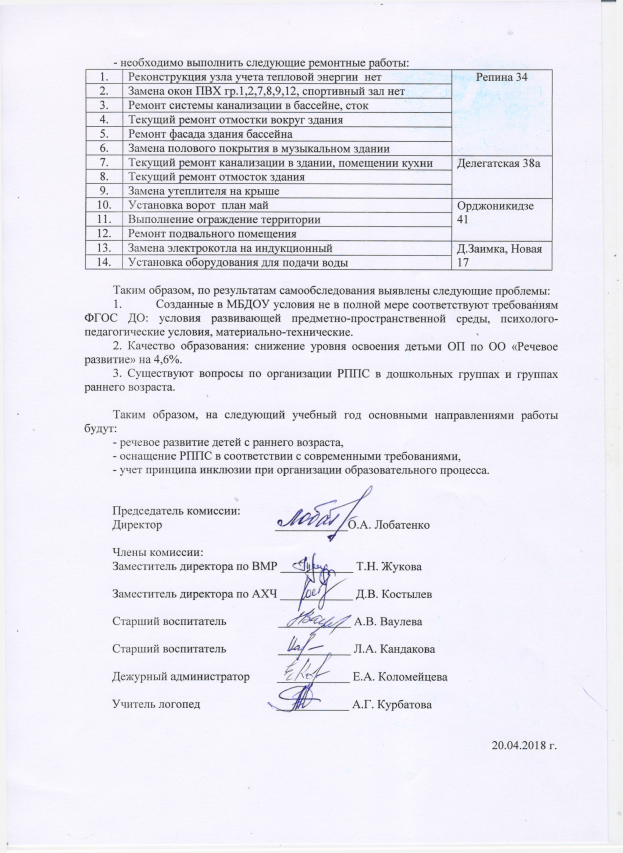 № п/пПоказателиЕдиница измерения1.Образовательная деятельность1.1Общая численность воспитанников, осваивающих образовательную программу дошкольного образования, в том числе:5351.1.1В режиме полного дня (8-12 часов)5351.1.2В режиме кратковременного пребывания (3-5 часов)-1.1.3В семейной дошкольной группе-1.1.4В форме семейного образования с психолого-педагогическим сопровождением на базе дошкольной образовательной организации-1.2Общая численность воспитанников в возрасте до 3 лет1611.3Общая численность воспитанников в возрасте от 3 до 8 лет3741.4Численность/удельный вес численности воспитанников в общей численности воспитанников, получающих услуги присмотра и ухода:1.4.1В режиме полного дня (8-12 часов)535/100%1.4.2В режиме продленного дня (12-14 часов)-1.4.3В режиме круглосуточного пребывания-1.5Численность/удельный вес численности воспитанников с ограниченными возможностями здоровья в общей численности воспитанников, получающих услуги:31/5,8%1.5.1По коррекции недостатков в физическом и (или) психическом развитии2/0,4%1.5.2По освоению образовательной программы дошкольного образования31/5,8%1.5.3По присмотру и уходу-1.6Средний показатель пропущенных дней при посещении дошкольной образовательной организации по болезни на одного воспитанника14,21.7Общая численность педагогических работников, в том числе:401.7.1Численность/удельный вес численности педагогических, имеющих высшее образование19/47,5%1.7.2Численность/удельный вес численности педагогических работников, имеющих высшее образование педагогической направленности (профиля)17/42,5%1.7.3Численность/удельный вес численности педагогических работников, имеющих среднее профессиональное образование20/50%1.7.4Численность/удельный вес численности педагогических работников, имеющих среднее профессиональное образование педагогической направленности (профиля)20/50%1.8Численность/удельный вес численности педагогических работников, которым по результатам аттестации присвоена квалификационная категория, в общей численности педагогических работников, в том числе:19/47,5%1.8.1Высшая5/12,5%1.8.2Первая 14/35%1.9Численность/удельный вес численности педагогических работников в общей численности педагогических работников, педагогический стаж работы которых составляет:1.9.1До 5 лет8/20%1.9.2Свыше 30 лет4/10%1.10Численность/удельный вес численности педагогических работников в общей численности педагогических работников в возрасте до 30 лет7/17,5%1.11Численность/удельный вес численности педагогических работников в общей численности педагогических работников в возрасте от 55 лет2/5%1.12Численность/удельный вес численности педагогических и административно-хозяйственных работников, прошедших за последние 5 лет повышение квалификации/профессиональную переподготовку по профилю педагогической деятельности или иной осуществляемой в образовательной организации деятельности, в общей численности педагогических и административно-хозяйственных работников44/100%/8/18,6%1.13Численность/удельный вес численности педагогических и административно-хозяйственных работников, прошедших повышение квалификации по применению в образовательном процессе федеральных государственных образовательных стандартов в общей численности педагогических и административно-хозяйственных работников44/100%1.14Соотношение «педагогический работник/воспитанник» в дошкольной образовательной организации40/5351.15Наличие в образовательной организации следующих педагогических работников:1.15.1Музыкального руководителяда1.15.2Инструктора по физической культуреда1.15.3Учителя-логопедада1.15.4Логопеда да1.15.5Учителя-дефектологанет1.15.6Педагога-психологада2.Инфраструктура 2.1Общая площадь помещений, в которых осуществляется образовательная деятельность, в расчете на одного воспитанника1010/1,9 2.2Площадь помещений для организации дополнительных видов деятельности воспитанников506,02.3Наличие физкультурного залада2.4Наличие музыкального залада 2.5Наличие прогулочных площадок, обеспечивающих физическую активность и разнообразную игровую деятельность воспитанников на прогулкеда Возрастная группаКорпус Социально-коммуникативное развитиеПознавательное развитиеРечевое развитиеХудожественно-эстетическое развитиеФизическое развитиеИтог Итог по ДОУпо ООИтог по ДОУпо ООРанний возраст Репина, д.34В4547.542.526.52136.5В34Ранний возраст Репина, д.34СР555044.573.576.559.9В34Ранний возраст Репина, д.34Н02.51302.53.6СР60Ранний возраст Делегатская, д. 38аВ56,547,839,121,256,543,3СР60Ранний возраст Делегатская, д. 38аСР39,643,534,872,343,548,5Н6Ранний возраст Делегатская, д. 38аН3,98,726,16,508,2Н6Ранний возраст Орджоникидзед.41В39,6401010921,72Ранний возраст Орджоникидзед.41СР60,46067809171,68Ранний возраст Орджоникидзед.41Н00231006,6Итого по раннему возрастуИтого по раннему возрастуВ475231192935.6586.4Итого по раннему возрастуИтого по раннему возрастуСР524448767035.6586.4Итого по раннему возрастуИтого по раннему возрастуН14215135.6586.4Младший возрастРепина, д.34В42152121921.6В27Младший возрастРепина, д.34СР588479799178.2В27Младший возрастРепина, д.34Н010000.2В27Младший возрастДелегатская, д. 38аВ58,344,433,940,319,639,3СР66Младший возрастДелегатская, д. 38аСР39,643,539,651,576,150,1СР66Младший возрастДелегатская, д. 38аН2,112,126,58,24,310,6СР66Младший возрастОрджоникидзед.41В39,615,713151920,46Н7Младший возрастОрджоникидзед.41СР54,274,379707169,7Н7Младший возрастОрджоникидзед.41Н6,210815109,84Н7Итог по младшему возрастуИтог по младшему возрастуВ47252325162766 7Н7Итог по младшему возрастуИтог по младшему возрастуСР50676667792766 7Н7Итог по младшему возрастуИтог по младшему возрастуН3811852766 7Н7Средний возраст Репина, д.34В302623152323.4В31Средний возраст Репина, д.34СР707477857776.6В31Средний возраст Репина, д.34Н000000В31Средний возраст Делегатская, д. 38аВ43,445,444,051,753,747,6СР65Средний возраст Делегатская, д. 38аСР51,652,045,844,241,347,0СР65Средний возраст Делегатская, д. 38аН5,02,610,24,15,05,4СР65Средний возраст Орджоникидзед.41В302614151920,8Н4Средний возраст Орджоникидзед.41СР627178857273,6Н4Средний возраст Орджоникидзед.41Н838095,6Н4Итог по среднему возрастуИтог по среднему возрастуВ 343127273230664Н4Итог по среднему возрастуИтог по среднему возрастуСР626767726330664Н4Итог по среднему возрастуИтог по среднему возрастуН4261530664Н4Старший возраст Репина, д.34В562627454539.8В38Старший возраст Репина, д.34СР447069535558.2В38Старший возраст Репина, д.34Н004202В38Старший возраст Делегатская, д. 38аВ61,950,042,846,547,649,8СР59.5Старший возраст Делегатская, д. 38аСР38,147,752,453,552,448,8СР59.5Старший возраст Делегатская, д. 38аН02,34,8001,4СР59.5Старший возраст Орджоникидзед.41В442614151923,6Н2.5Старший возраст Орджоникидзед.41СР567479757771,6Н2.5Старший возраст Орджоникидзед.41Н0071044,2Н2.5Итог по старшему возрастуИтог по старшему возрастуВ 543428353738602Н2.5Итог по старшему возрастуИтог по старшему возрастуСР466567616238602Н2.5Итог по старшему возрастуИтог по старшему возрастуН0154138602Н2.5Старший дошкольный возрастРепина, д.34В665654524955.4В47Старший дошкольный возрастРепина, д.34СР344244485143.8В47Старший дошкольный возрастРепина, д.34Н022000.8В47Старший дошкольный возрастДелегатская, д. 38аВ71,466,766,754,447,661,4СР50.4Старший дошкольный возрастДелегатская, д. 38аСР28,631,028,645,647,636,3СР50.4Старший дошкольный возрастДелегатская, д. 38аН02,34,704,82,3СР50.4Старший дошкольный возрастОрджоникидзед.41В342914242224,6Н2.6Старший дошкольный возрастОрджоникидзед.41СР626879667870,6Н2.6Старший дошкольный возрастОрджоникидзед.41Н4371004,8Н2.6Итог по старшему дошкольному возрастуИтог по старшему дошкольному возрастуВ575145434047503Н2.6Итог по старшему дошкольному возрастуИтог по старшему дошкольному возрастуСР424750545847503Н2.6Итог по старшему дошкольному возрастуИтог по старшему дошкольному возрастуН1253247503Н2.6ИтогПо возрастам Репина, д.34В483433162932ИтогПо возрастам Репина, д.34СР52656483.570.567ИтогПо возрастам Репина, д.34Н0130.50.51ИтогПо возрастам Делегатская, д. 38аВ56,150,945,342,845,049,5ИтогПо возрастам Делегатская, д. 38аСР41,543,540,253,452,245,1ИтогПо возрастам Делегатская, д. 38аН2,45,614,53,82,85,4ИтогПо возрастам Орджоникидзед.41В37,4427,341315,817,622,24ИтогПо возрастам Орджоникидзед.41СР5969,4676,475,277,871,57ИтогПо возрастам Орджоникидзед.41Н3,643,210,694,66,19Итог общийВ473730253034Итог общийСР516059716762Итог общийН2311434Освоение ОО по ДОУОсвоение ОО по ДОУУровень освоения ООУровень освоения ООУровень освоения ОО989789969796Уровень Развитие эмоциональной сферы, неречевых психических функцииРазвитие моторной сферыРазвитие импрессивной речи, состояние фонематического восприятияРазвитие экспрессивной речи, состояние активного словаряРазвитие экспрессивной речи, состояние грамматического строя речиРазвитие экспрессивной речи, состояние связной речиРазвитие экспрессивной речи, состояние фонетической стороны речиУровень общего и речевого развитияВысокий52 %41% 29%77%41%29%41%52%Средний48%59%71%23%59%71%59%48%Низкий00000000Уровень Развитие эмоциональной сферы, неречевых психических функцииРазвитие моторной сферыРазвитие импрессивной речи, состояние фонематического восприятияРазвитие экспрессивной речи, состояние активного словаряРазвитие экспрессивной речи, состояние грамматического строя речиРазвитие экспрессивной речи, состояние связной речиРазвитие экспрессивной речи, состояние фонетической стороны речиУровень общего и речевого развитияВысокий92 %84% 69%84%61%53%77%77%Средний8%16%31%16%39%47%23%23%Низкий00000000Уровень 2015-2016 уч.год2016-2017 уч.годИтог Высокий3234+2Средний6062+2Низкий 84-4 УровеньОбразовательные областиОбразовательные областиОбразовательные областиОбразовательные областиОбразовательные областиУровеньХудожественно-эстетическоеСоциально-коммуника-тивноеФизическое развитиеПознавательное развитие Речевое развитиеМуниципальный1. Конкурс детского вокального исполнительства «Золотой голосок» (4 участника; 1человек - I место; 1 человек – II место).2. Конкурс детского конкурса «Лысьва -город детства и добра» (24 участника).3. Городская выставка творческих работ «Бумажная вселенная» (23 участника, в т.ч. 1 человек – II место).4. Городская выставка творческих работ «Зимняя сказка» (24 участника).5. Изготовление игрушек для городской ёлки (25 участников).Акция «Сохраним природу Прикамья» (265 участников.  I место). Спортивное многоборье (10 участников, т.ч. 1 человек – I место, 1 человек – III место. II место в командном зачёте).Открытые соревнования по плаванию среди детей старшего дошкольного возраста «Лучший маленький пловец» (4 участника, в т.ч. 1 человек – I место. III место в командном зачёте).1. Шашечный турнир (3 участника).2. Акция «Пернатые друзья» (107 участников. I место).3. Акция «Встреча перелётных птиц» (8 участников).4. Интеллектуальный конкурс «Умники и умницы» (4 участника).5.Экологическое шествие «Я за зелёную Лысьву!» (11 участников).6. Муниципальный этап соревнований по образовательной робототехнике «ИКаРёнок» (2 участника. III место).7. Межтерриториальный этап соревнований по образовательной робототехнике «ИКаРёнок» (2 участника).1. Конкурс чтецов «Большой хоровод» (3 участника, в т.ч. 1 человек – I место).КраевойКраевой конкурс детского рисунка «Красная книга Пермского края» (9 участников, в т.ч. 1 человек – III место).ФедеральныйВсероссийский конкурс декоративно-прикладного творчества «Компас» (2 участника, в т.ч. 1 человек – II место, 1 человек – III место).«Математика в картинках» (2 человенка: два первых места) №п/пНаименованиеИтого:1Всего детей в группах535 (100%)1- девочек261 (54%)1- мальчиков274 (46%)2Средний возраст родителей31 год3Образование родителей(кол-во чел.)968 чел4- высшее324 (33,5%)4- среднее специальное472 (48,7%)4- среднее172 (17,8%)5Социальный статус родителей:- рабочие575 (59,4%)5- служащие193 (20%)5- домохозяйки111 (11,4%)5- ип53 (5,4%)5- педагоги28 (3%)5- не работают8 (0,8%)6Полная семья459 (87%)7Неполная семья68 (13%)8Многодетная семья46 (8,7)9Инвалиды дети (родители)10Неблагополучная семья6 (1,3%)11Опекаемые дети и приемные1 (0,1%)12Посещает ДОУ (количество)121-ый  ребенок349 (66,2%)122-ой ребенок158 (30%)123-ий ребенок19 (3,6%)124-ый ребенок1 (0,1%)1.Выставка «Чудеса с грядки»2.Выставка стенгазет, посвященная детским произведениям Лысьвенских писателей (в рамках реализации проекта «Читаем вместе»)3.Выставка детских рисунков «Мой дом, моя страна, моя планета»4.Выставка детских рисунков по произведениям  писателя С.Я. Маршака. 3 ноября юбилей детского писателя - 130 лет (в рамках реализации проекта «Читаем вместе»)5.Выставка женских портретов к Дню матери6.Выставка детских рисунков по произведениям Э. Успенского (в рамках реализации проекта «Читаем вместе»)7.Выставка творческих работ «В городе снеговиков»8.Смотр-конкурс «Птичья столовая»9.Выставка детско-родительских поделок и детских рисунков по мотивам прочитанных в семье книг. (в рамках реализации проекта «Читаем вместе»)	10.Детско-родительская фото-выставка «Играем дома разные роли»11.Выставка мужских портретов к Дню защитника отечества 12.Выставка «Секреты из бабушкиного сундучка»13.Конкурс детско-родительских книжек самоделок (в рамках реализации проекта «Читаем вместе»)14.Фото-выставка «Мама, папа, я-читающая семья» (в рамках реализации проекта «Читаем вместе»)15.Выставка «Картинки из детства» (художники-иллюстраторы из детских книг) (в рамках реализации проекта «Читаем вместе»)16.Выставка детских творческих работ «Весенние зарисовки»17.Выставка детских работ «Поздравление выпускникам от малышей»Педагогический  стажКоличество%До 5 лет820От 5 до 10 лет37,5От 10 до 15 лет615От 15 до 20 лет 512,5От 20 до 301435Свыше 30410ОбразованиеКоличество%Высшее 1947,5Среднее специальное педагогическое 2050КатегорияКоличество%Высшая512,5Первая1435Соответствие занимаемой должности410Без категории1742,5№Годовые задачиОрганизационно-педагогические мероприятияРабота с родителями1.Формирование у детей интереса, потребности в чтении (восприятии книг) и возрождение традиций семейного чтения у детей и их родителей (законных представителей) в процессе реализации краевого проекта «Читаем ВМЕСТЕ».- Разработка методических тем по приобщению участников образовательных отношений к семейному чтению. Реализация методических тем;- Подготовка РППС в группах для реализации проекта «Читаем ВМЕСТЕ»;- Организация деятельности рабочей группы по реализации проекта «Читаем ВМЕСТЕ»;- Создание мобильной библиотеки в корпусах ДОУ, освоение технологии bookcrossing;- Организация работы семейных клубов «В гости к сказке», «Вместе с книгой мы растём»;- Презентационная площадка «Формирование у детей интереса, потребности в чтении (восприятии книг) и возрождение традиций семейного чтения у детей и их родителей (законных представителей) в процессе реализации краевого проекта «Читаем ВМЕСТЕ»;- Курсовая подготовка  педагогов;- Конкурсное движение детей и родителей, педагогов  в мероприятиях различного уровня;- Социальное партнёрство с городской библиотекой.- Организация мониторинга эффективности реализации проекта «Читаем ВМЕСТЕ» в ДОУ;- Создание и заполнение вкладки «Проект «Читаем ВМЕСТЕ» на сайте ДОУ;- Проведение акции «Светлячок»;- Проведение флешмоба «Шагал один чудак», посвящённого 90-летию пермского писателя Л.И. Кузьмина;- Участие в акции «От Пушкина до Пушкина»;- Участие в детско-родительских чтениях в ДОУ;- Участие в работе семейных клубов «В гости к сказке», «Вместе с книгой мы растём»;- Заполнение «Большого читательского дневника»;- Участие в выставках и конкурсах в рамках реализации проекта «Читаем ВМЕСТЕ».2.Социальное развитие детей через обогащение культурных практик игрового взаимодействия с партнерами по творческой игре.- Разработка методических тем по социальному развитию детей через обогащение культурных практик игрового взаимодействия с партнерами по творческой игре. Реализация методических тем;- Тематический контроль «Социальное развитие детей»;- Педагогический совет – методический день на тему: «Социальное развитие детей через обогащение культурных практик игрового взаимодействия с партнерами по творческой (сюжетно-ролевой, сюжетной) игре»;-Консультации с  педагогами-Кейс материалов «Из опыта работы педагогов ДОО»- Организация фотовыставки по теме задачи- Фотопрезентация «Общение и взаимодействие детей в игровой деятельности»; -родительское собрание «Игра детей средней группы» (Кашапова Е.М.);-Круглый стол «В игры играем - творчество развиваем» (Задера И.А.);-Наглядная информация для родителей.3.Совершенствование  и систематизация работы по    изобразительной  (лепка, рисование, аппликация) деятельности посредством проектно-исследовательской деятельности.- Разработка методических тем по совершенствованию  и систематизации работы по    изобразительной  (лепка, рисование, аппликация) деятельности посредством проектно-исследовательской деятельности. Реализация методических тем;- Педагогический совет – деловая игра на тему: «Совершенствование  и систематизация работы по    изобразительной  (лепка, рисование, аппликация) деятельности посредством проектно-исследовательской деятельности»;-Кейс материалов по изобразительной  (лепка, рисование, аппликация) деятельности; - Открытые показы педагогов (специалистов) нетрадиционных форм взаимодействия с детьми;-Курсовая подготовка педагогов;- Конкурсное движение различного уровня среди детей и родителей, педагогов.-Открытые показы для родителей;- Участие в конкурсах и выставках различного уровня.№Ф.И.О. сотрудника прошедшего курсыТема курсовКол-во часовУчреждение,  выдавшее удостоверение1Ваулева Анастасия Викторовна,старший воспитательСоздание виртуальных книжных выставок с помощью сервисов Web 2.016МАУ ДПО  «ЦНМО»2Чернышёва Марина Владимировна,музыкальный руководительМетодика ритмики и танца детей 5-7 лет40МАУ ДПО  «ЦНМО»3Ефимова Анна Николаевна, музыкальный руководительМетодика ритмики и танца детей 5-7 лет40МАУ ДПО  «ЦНМО»4Елисеева Людмила Анатольевна, музыкальный руководительМетодика ритмики и танца детей 5-7 лет40МАУ ДПО  «ЦНМО»5Ивонина Ольга Александровна, музыкальный руководительМетодика ритмики и танца детей 5-7 лет40МАУ ДПО  «ЦНМО»6Волкова Лариса Васильевна, воспитательПедагогическое проектирование24МАУ ДПО  «ЦНМО»7Микрюкова Ольга Вениаминовна, воспитательДекоративно-прикладная деятельность, как средство развития творческой активности детей дошкольного возраста16МАУ ДПО  «ЦНМО»8Раткевич Елена Валентивна, воспитательДекоративно-прикладная деятельность, как средство развития творческой активности детей дошкольного возраста16МАУ ДПО  «ЦНМО»9Мокрецова Елена Валерьевна,воспитательФормирование рефлексивных навыков у дошкольников16 МАУ ДПО  «ЦНМО»10Табакова Ольга Вениаминовна,воспитательФормирование рефлексивных навыков у дошкольников16МАУ ДПО  «ЦНМО»11Веретенникова Юлия Михайловна, воспитательКультурные образовательные практики как форма организации совместной деятельности дошкольников16МАУ ДПО  «ЦНМО»12Валеева Ильсина Закиулловна, воспитательКультурные образовательные практики как форма организации совместной деятельности дошкольников16МАУ ДПО  «ЦНМО»13Гатаулина Ирина Александровна, воспитательПедагогическое проектирование24МАУ ДПО  «ЦНМО»14Старикова Лариса Григорьевна, воспитательСоздание виртуальных книжных выставок с помощью сервисов Web 2.016МАУ ДПО  «ЦНМО»15Нифонтова Лариса Васильевна,воспитательПрезентация по-новому16МАУ ДПО  «ЦНМО»МероприятиеУровеньДатаФИО педагогаРезультатКонкурс проектов «ГТО для дошколят»городсентябрьБарышникова А.Н.участиеКонкурс мини-видеофильмов «Мой любимый воспитатель»городоктябрьГоловина Ж.В.Лобастова Г.А.Старикова Л.Г.участиеучастиеучастиеФорум «Мы вместе»городноябрьБарышников М.А.участиеАкция «Моя настольная книга»городноябрьВолкова Л.В.Киндяшева Г.А.Гиляшова Е.В.участиеучастиеучастиеКонкурс «Ребенок в объективе ФГОС»крайноябрьВаулева А.В.Пономарева Е.Н.Жукова Т.Н.участиеКонкурс наглядных материалов и буклетов социальной направленностигороддекабрьПономарева Е.Н.участиеМуниципальный День здоровьягороддекабрьВолкова Л.В.участиеФорум по реализации краевого проекта «Читаем ВМЕСТЕ» (ДОУ 27)городдекабрьГиляшова Е.В.Старикова Л.В.участиеучастиеФестиваль педагогического мастерства и творчества «Образовательный гаризонт-2018»крайянварьВолкова Л.В.Кашапова Е.М.Старикова Л.Г.,Киндяшева Г.А.участиеучастиеучастиеучастиеКонкурс «Семь+Я»крайфевральКиндяшева Г.А.Кашапова Е.М.Старикова Л.Г.участиеучастиеучастиеКонкурс «Кроха.RU»крайфевральКашапова Е.М.Лобастова Г.А.3 местоучастиеКонкурс им. Л.С. ВыготоскогоРоссияфевральВолкова Л.В.Раткевич Е.В.Барышникова А.Н.участиеучастиеучастиеМуниципальный День игрыгородфевральНифонтова Л.В.Старикова Л.Г.Валева И.З.участиеучастиеучастиеЯрмарка «Перекресток педагогических инноваций-2018»крайфевральБарышникова А.Н.участиеКонкурс «Флэшмоб как форма социально-личностного развития детей дошкольного возраста»крайфевральЕлисеева Л.А.призерКонкурс «Музыкальный кейс»краймартЧернышёва М.В.Ефимова А.Н.Елисеева Л.А.Ивонина О.А.участиеучастиеучастиеучастиеКонкурс «Шаг вперед»краймартНизамутдинова Г.М.Барышникова А.Н.Ембулатова Е.Н.,Киндяшева Г.А.лауреатлауреатлауреатучастиеНПК«Организация работы с детьми ОВЗ в ДОО»городмартКурбатова А.Г.Мелехова О.В.Раткевич Е.В.участиеучастиеучастие Флеш-семинар «Читаем ВМЕСТЕ» (ДОУ 27)городапрельГиляшова Е.В.Кандакова Л.А.участиеучастиепланируется:планируется:планируется:планируется:планируется:Конкурс «Успешные инициативы»крайапрель-майКонкурс «Образовательный двор»городмай-сентябрьВаулева А.В.Ярмарка социально-педагогических инновациймеждународныйапрель-майКоммуникационная площадка «Вместе ради детей»городмайПономарева Е.Н.«Карапуз-фест»городавгустЖукова Т.Н.ПубликацииПубликацииПубликацииПубликацииПубликацииАльманах педагогаРоссия15.11.2017Киндяшева Г.А.Центр развития творчества «Жар-птица»РоссияОкт.2017Киндяшева Г.А.1.Реконструкция узла учета тепловой энергии  нетРепина 342.Замена окон ПВХ гр.1,2,7,8,9,12, спортивный зал нетРепина 343.Ремонт системы канализации в бассейне, стокРепина 344.Текущий ремонт отмостки вокруг зданияРепина 345.Ремонт фасада здания бассейнаРепина 346.Замена полового покрытия в музыкальном зданииРепина 347.Текущий ремонт канализации в здании, помещении кухни Делегатская 38а8.Текущий ремонт отмосток зданияДелегатская 38а9.Замена утеплителя на крышеДелегатская 38а10.Установка ворот  план майОрджоникидзе 4111.Выполнение ограждение территорииОрджоникидзе 4112.Ремонт подвального помещенияОрджоникидзе 4113.Замена электрокотла на индукционныйД.Заимка, Новая 1714.Установка оборудования для подачи водыД.Заимка, Новая 17